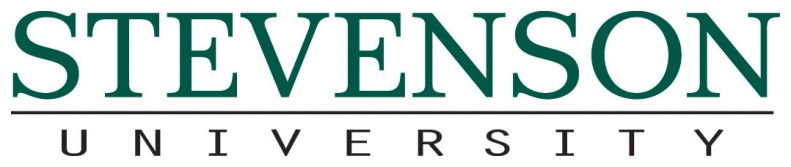 Application for Academic Reinstatement
This form is to be used by students who have been away from the University for at least one semester because of an academic-related suspension or an academic integrity violation. If you are a current student who has been suspended and you wish to appeal the suspension due to an extenuating circumstance before being absent from the University, please fill out the Petition to Appeal Academic Suspension.This application and required documents must be submitted by email to ARB@stevenson.edu by June 1 for reinstatement for the fall semester and January 2 for reinstatement for the spring semester. Once the required forms are submitted, the student must meet with the Academic Review Board. Students will be notified of their meeting date by email. I certify that this and all information submitted on behalf of my application is true and complete to the best of my knowledge. I understand that falsification, plagiarism, or omission of any information I provide could result in the denial of admission or retroactive dismissal from the University without refund or course credit. I authorize any schools, colleges, or universities I previously attended to release personal and/or academic information to Stevenson University. Should Stevenson University need to release any of the preceding information to third-parties as part of a scholarship competition/selection, I consent to such and waive those protections afforded by the Family Educational Rights and Privacy Act of 1974. STUDENT INFORMATIONSTUDENT INFORMATIONLast Name:  First Name: Student ID:  Phone Number:  Email address:  Email address:  Semester suspended/dismissed:   Semester suspended/dismissed:   SEMESTER FOR REINSTATEMENTSEMESTER FOR REINSTATEMENTI am applying for reinstatement for:             Fall            Spring     __ YearI am applying for reinstatement for:             Fall            Spring     __ YearMAJORMAJORMajor during last enrollment: Major during last enrollment: New major (if intending to change):  New major (if intending to change):  OTHER COLLEGES/UNIVERSITIES ATTENDEDOTHER COLLEGES/UNIVERSITIES ATTENDEDName of Institution: Dates Attended:  Name of Institution:  Dates Attended:  IMPORTANT:  Unofficial transcripts from these institutions must be attached. If reinstated, please remember to send official transcripts to the Registrar’s Office.IMPORTANT:  Unofficial transcripts from these institutions must be attached. If reinstated, please remember to send official transcripts to the Registrar’s Office.I have included transcripts for any institutions attended while away from Stevenson?         Yes      NoI have included transcripts for any institutions attended while away from Stevenson?         Yes      NoPERSONAL STATEMENTPERSONAL STATEMENTPlease explain the circumstances that impacted your academic performance while at Stevenson and share any academic/work success and/or personal growth you have accomplished during your time away from the university.  Examples might include successful completion of classes at a community college, a promotion or increased responsibility at a job, or practical experience by working in your field of interest.  Please note that this statement should be in your own words and should not rely on any outside sources.Please explain the circumstances that impacted your academic performance while at Stevenson and share any academic/work success and/or personal growth you have accomplished during your time away from the university.  Examples might include successful completion of classes at a community college, a promotion or increased responsibility at a job, or practical experience by working in your field of interest.  Please note that this statement should be in your own words and should not rely on any outside sources.PROPOSED PLAN OF ACTIONPROPOSED PLAN OF ACTIONPlease outline a proposed plan of action for how you will improve your academic performance if reinstated.  This should include specific steps you will take to support your success and identifying which campus resources you will utilize. Please outline a proposed plan of action for how you will improve your academic performance if reinstated.  This should include specific steps you will take to support your success and identifying which campus resources you will utilize. ADDITIONAL INFORMATION/DOCUMENTATIONADDITIONAL INFORMATION/DOCUMENTATIONIs there any additional information that you would like the Board to review?  This may include medical documentation, letters of recommendation, or any other documentation to support your petition.       Yes      NoIs there any additional information that you would like the Board to review?  This may include medical documentation, letters of recommendation, or any other documentation to support your petition.       Yes      NoIf Yes, please describe:If Yes, please describe:Signature: Date:  